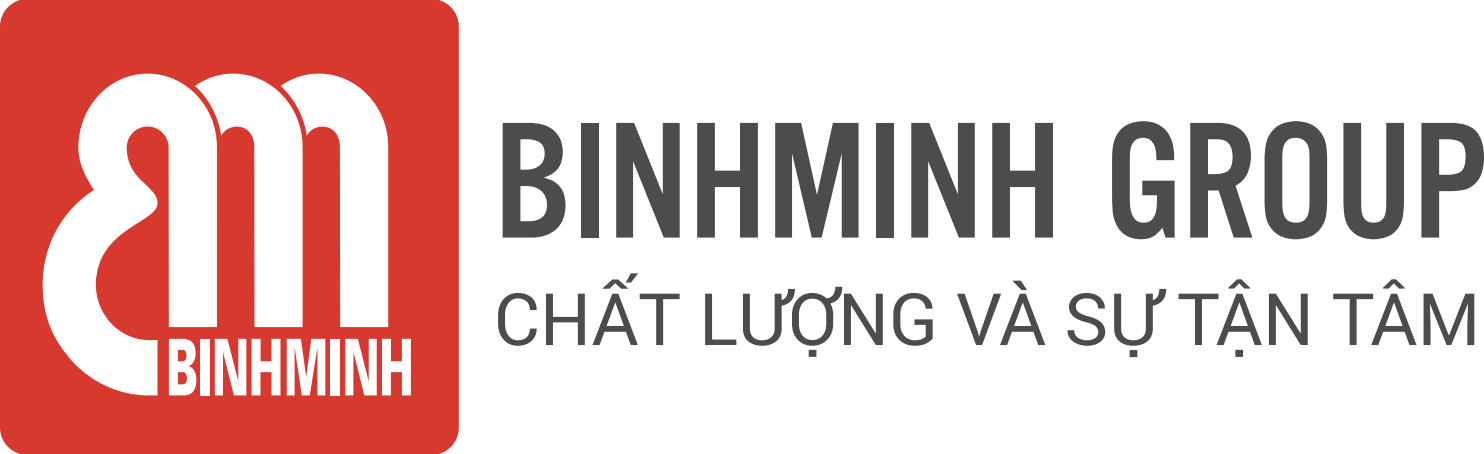 NỘI DUNG BÀI HỌC TUẦN 16 – LỚP 3(18/12/2023 – 22/12/2023)CHƯƠNG TRÌNH BỔ TRỢ TIẾNG ANH VỚI GVNNCác ba/mẹ và các con học sinh thân mến, Các ba/mẹ vui lòng xem bảng dưới đây để theo dõi nội dung học tập tuần này của các con nhé!.REVIEW Tài liệu: Upgrade 3 * Ghi chú:  Các con học thuộc từ vựng.Luyện nói từ vựng và cấu trúc.Khuyến khích các con viết từ mới mỗi từ 2 dòng ở nhà.PHHS vui học cùng con tại  website: ebook.binhminh.com.vn; Username: hsupgrade3; Password: upgrade@2023Trân trọng cảm ơn sự quan tâm, tạo điều kiện của các Thầy/Cô và Quý Phụ huynh trong việc đồng hành cùng con vui học!TiếtNội dung bài họcTài liệu bổ trợ31TEST CORRECTION(CHỮA BÀI KIỂM TRA)32Review Unit 3 - 4 (Ôn tập Bài 3, 4)Revision of previous vocabulary and structure in the Units 3-4.(Ôn tập các từ vựng và cấu trúc câu đã học của bài 3 - 4)* Phụ huynh vui lòng xem lại các phiếu kiến thức từ các tuần trước của Bài 3 và Bài 4.